Department of Architecture contains five laboratories in a variety of computing activities, namely:1-The  Computer  laboratory of Preliminary studies:It is a scientific computer laboratory devoted to the study of  preliminary computer studes for the fourth stages. The Laboratory consists of two parts, The theoretical part dedicated the theoretically lectures and the other part is dedicated to the practice of practical applications by students. The laboratory is provided with a number of desktop computers and the Device of Data Show which designated for that purpose.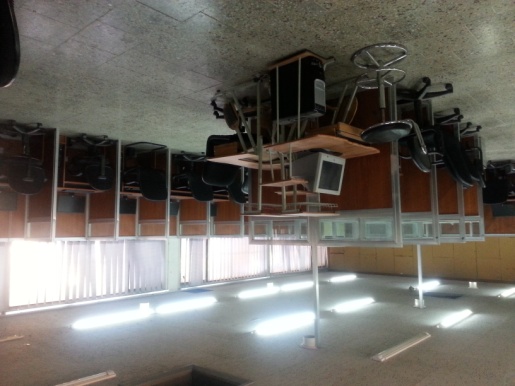 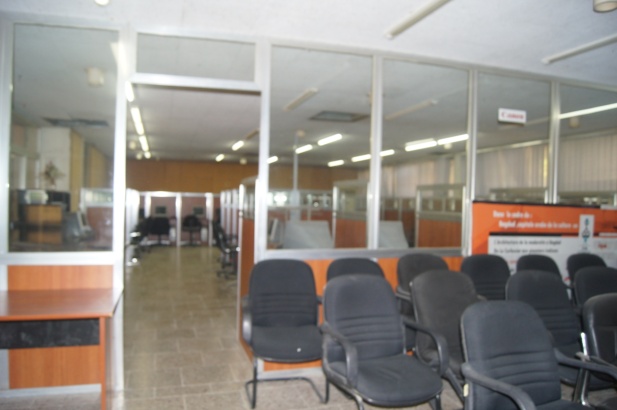 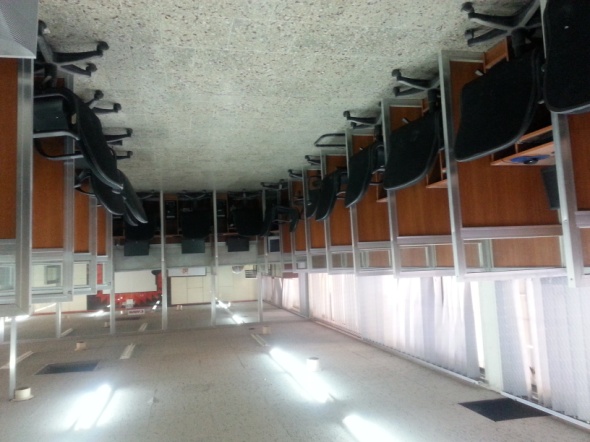 3-The laboratory of presentation:It is one of the scientific laboratories dedicated to teaching the printing  and displaying  the architectural projects in deferent  sizes. The laboratory is  provided  with a large format printers (tow Plotters) in in addition to the assisting tools and desktop computers.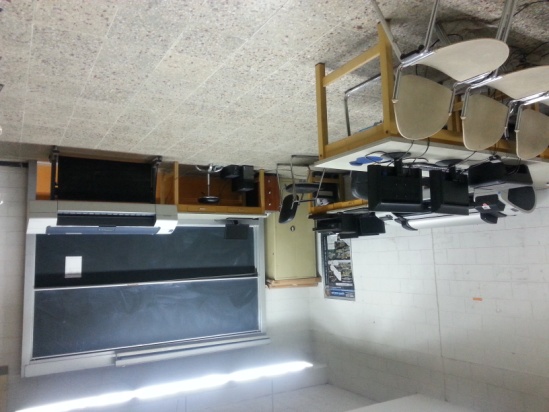 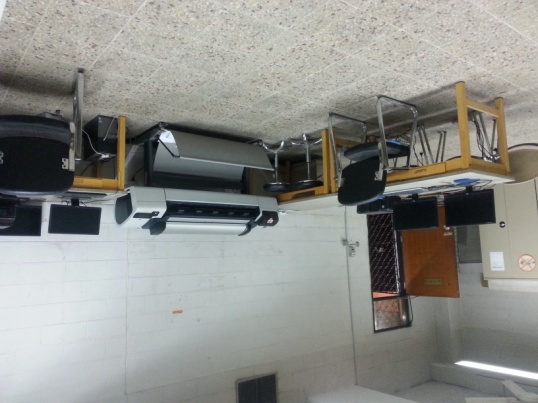 2-The Computer  laboratory of post-graduate  studies:It is a scientific laboratory devoted to the study of post-graduate students . The laboratory is provided with a number of desktop computers and the Device of Data Show and the Overhead projectors and several assisting  devias which designated for that purpose.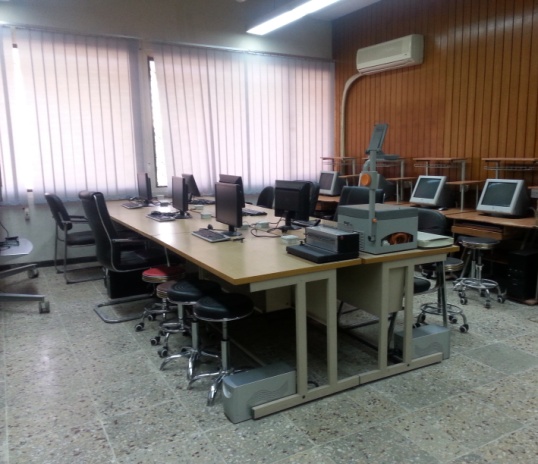 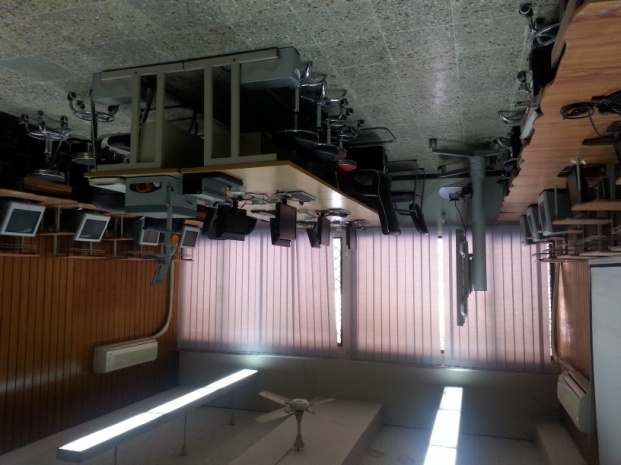 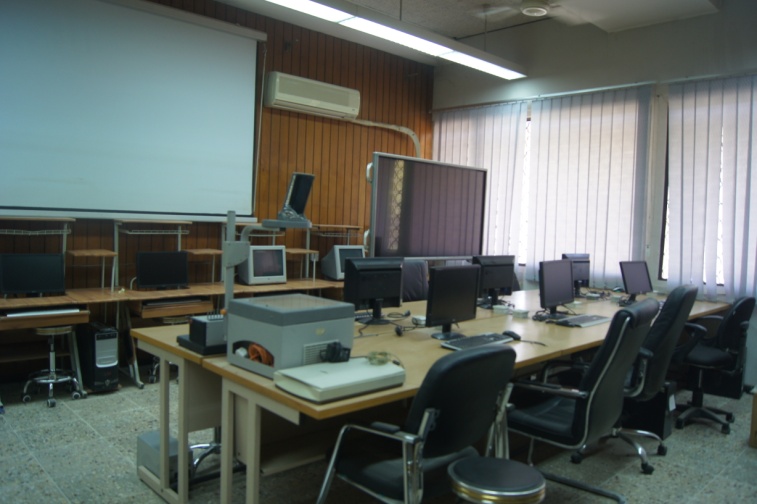 4-The Computer  Interactive laboratory:It is a modern laboratory, which was opened in the academic year 2013-2014 in the Department of Architecture, The laboratory is provided  with smart-screen  and a sophisticated computer system which emphasizes  the principles of the  interaction between the lectures and student  through interactive communicating  system of architectural programs and design in it.5-The laboratory of acoustics:It is a  laboratory for the study of the  acoustics in architecture, The laboratory is  provided with a specialized system of   audio and the technology which  needed for testing and studies in the field of sound in architecture.